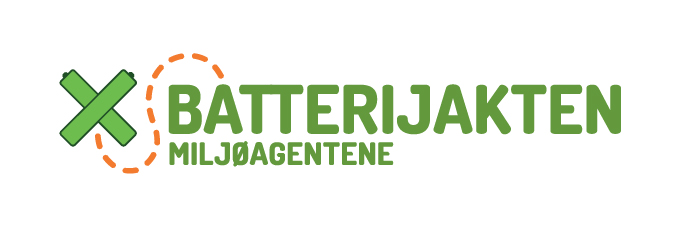 Har du gamle batterier liggende?Vi samler inn batterier til gjenvinning for Batterijakten 2022!Hvis du har brukte batterier liggende hjemme kan du levere dem til: _________________________så skal vi ta vare på og gjenvinne dem for dere.Hjelp oss med å gjøre en innsats for miljøet!Hilsen elevene i klasse ____ ved _________________ skole.Har du gamle batterier liggende?Vi samler inn batterier til gjenvinning for Batterijakten 2022!Hvis du har brukte batterier liggende hjemme, kan du levere dem til: _________________________så skal vi ta vare på og gjenvinne dem for dere.Hjelp oss med å gjøre en innsats for miljøet!Hilsen elevene i klasse ____ ved _________________ skole.